Специалисты санитарно-гигиенического отдела ФБУЗ «Центр гигиены и эпидемиологии в Краснодарском крае» приняли участие в Дне карьеры в Кубанском государственном медицинском университете. На семинаре по содействию трудоустройству выпускников в дистанционном режиме – на платформе для вебинаров «Telegram» наши эксперты поделились с будущими коллегами спецификой и опытом работы в области обеспечения санитарно-эпидемиологического благополучия края, рассказали о предлагаемых условиях работы, ответили на вопросы выпускников.Наш центр ежегодно проводит целевой набор абитуриентов на обучение в Кубанском государственном медицинском университете. По окончании ВУЗа выпускникам гарантировано трудоустройство.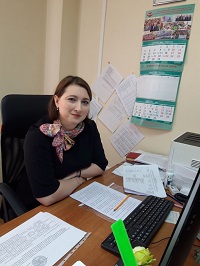 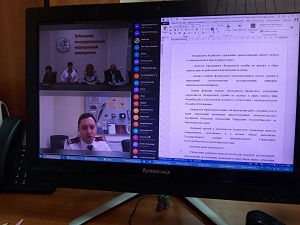 